РЕШЕНИЕот 17.05.2023 		аал Доможаков                                          № 10О внесении изменений Решение Совета депутатов Доможаковского сельсовета от 26.11.2021г. № 4/33 «Об утверждении Положения о муниципальном жилищном контроле на территории  Доможаковского  сельсовета»На основании  протеста  прокуратуры Усть – Абаканского района от 28.03.2023 г. № 7-6-2023, в соответствии с Уставом муниципального образования Доможаковский  сельсовет, Совет депутатов Доможаковского сельсоветаРЕШИЛ:Внести изменений в п. 2.5  Решения Совета депутатов Доможаковского сельсовета от 26.11.2021г. № 4/33 «Об утверждении Положения о муниципальном жилищном контроле на территории  Доможаковского  сельсовета» следующие изменения:п. 2.5  Положения исключить.Контроль за исполнением настоящего постановления оставляю за собой.Глава Доможаковского сельсовета                                                  М.В. Ощенкова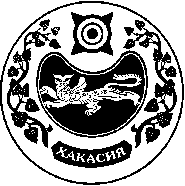 СОВЕТ ДЕПУТАТОВ ДОМОЖАКОВСКОГО   СЕЛЬСОВЕТАУСТЬ – АБАКСКОГО РАЙОНА РЕСПУБЛИКИ ХАКАСИЯ